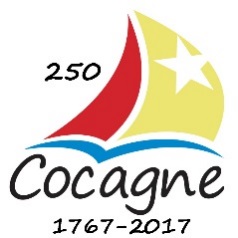 Le 18 septembre 2015,Madame ou MonsieurOrganisationPar courriel : adressecourriel@organsation.caObjet : Formation du Grand comité en appui au comité exécutif de Cocagne 250Bonjour,Comme vous le savez sans doute, notre belle communauté fêtera en 2017 ses 250 ans d’existence. Des représentants de différents organismes de Cocagne ont donc formé un comité pour organiser et coordonner les festivités. Les membres de l’exécutif du comité Cocagne 250 sont : Jean Gauvin, président; Sylvie Desroches, vice-présidente; Marcel Goguen, trésorier; Marcelle Paulin, secrétaire; et Jean-Pierre Desmarais, conseiller. La population de Cocagne a de grandes attentes face aux célébrations entourant le 250e anniversaire de la communauté. L’approche adoptée par Cocagne 250 est la suivante : en collaboration avec les citoyennes et les citoyens et les différents organismes de la communauté, avoir tout au long de l’année 2017 diverses activités, à raison d’une par mois par exemple, et comprenant le lancement des festivités, une fin de semaine en août et la fermeture de l’année de commémoration. La tâche est donc importante et imposante pour le petit groupe de personnes formant Cocagne 250. L’appui de toute la communauté et de ses organismes est indispensable pour remplir adéquatement ce mandat. De là est venue l’idée de créer un regroupement, appelé Grand comité, comprenant les membres de l’exécutif et un représentant de chaque organisme de la communauté.Nous vous écrivons aujourd’hui pour que vous discutiez avec le conseil municipal de la possibilité d’avoir un de vos membres sur le Grand comité de Cocagne 250. Essentiellement, les fonctions des membres du Grand comité seront les suivantes : présence à deux ou trois réunions par an,  lien de communication entre son organisme et Cocagne 250, conseils et suggestions pour les activités à organiser et le travail à accomplir.Nous espérons avoir une réponse rapide de votre part puisque nous voulons tenir la première réunion du Grand comité le 21 octobre 2015 en soirée. Tous ensemble nous pouvons célébrer joyeusement notre 250e anniversaire, démontrer fièrement notre attachement à Cocagne et attester de notre confiance dans l’avenir de notre communauté. Merci,Jean GauvinCocagne 250